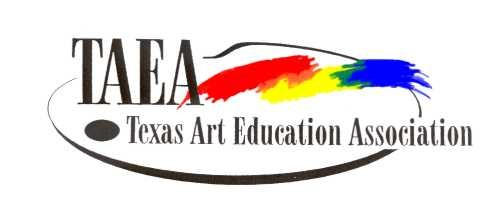 Reservation for TAEA Exhibit Space2016 Dallas Anatole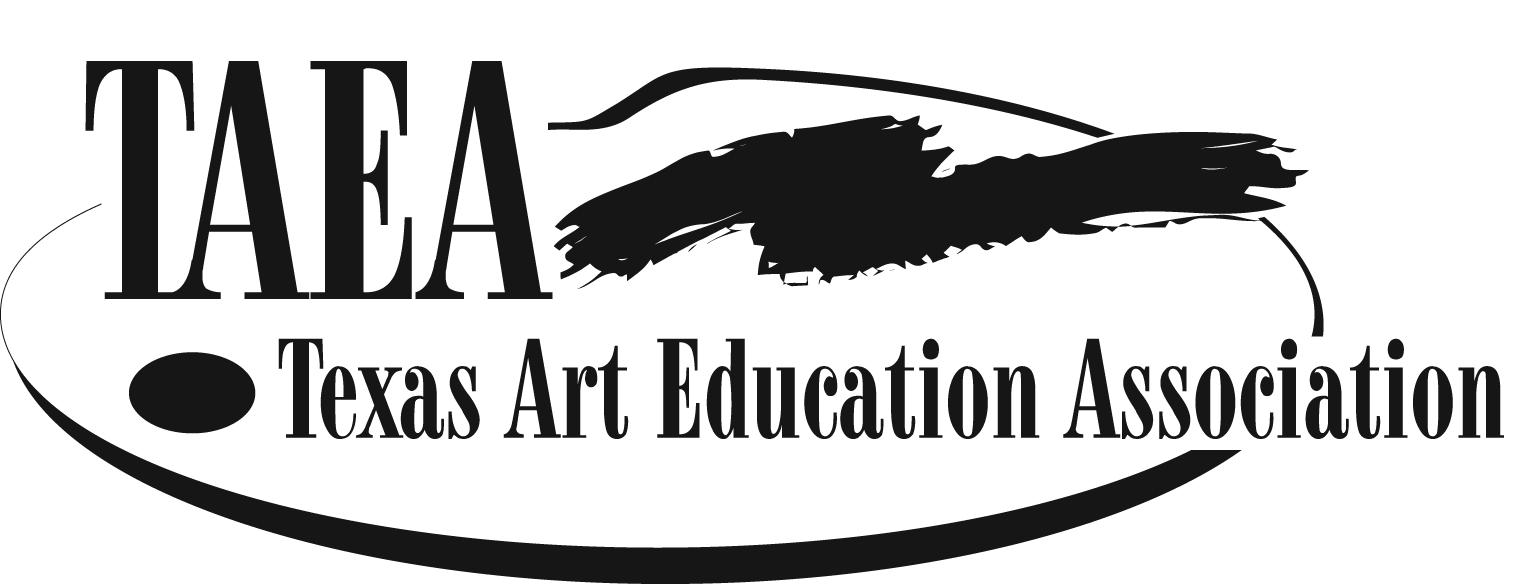 November 17-19, 2016Exhibits are open November 17-19, 2016Application for exhibit space at this conference indicates the applicant’s willingness to abide by all exhibit terms, conditions and general regulationsReservation for TAEA Exhibit SpacePaying In Full2016 Hilton AnatoleNovember 17-19, 2016Exhibits are open November 17-19, 2016Application for exhibit space at this conference indicates the applicant’s willingness to abide by all exhibit terms, conditions and general regulationsTAEA General Regulations for ExhibitorsSustaining Membership:  Texas Art Education Association requires ALL commercial exhibitors to become sustaining membersCost is $44.00 for annual sustaining membership  Renewal and New Vendor Applications for membership are on line at www.taea.org Exhibitor Agrees:In the event of a fire, strike, or unavoidable circumstances, the Exhibitor Space Contract will not be bindingConvention Center or TAEA will provide security and insurance for the safety of the exhibits against robbery, theft or damage by fire, accident or any other causeCharacter of the exhibits must be acceptable to the Commercial Exhibits CommitteeTAEA endorses the creativity in the use of art materialsTAEA does not condone products and processes, which encourage imitations; or do not allow creative growth and development of children (Example: paint-by-number, coloring books, tracings etc.)Businesses, etc. are not permitted to remove attendees from the conference site to an outside location unless it is for off-site workshops approved by the President of TAEAExecutive Director/President of TAEA may direct the Exhibits Committee to decline or prohibit an exhibit or portion of an exhibit, or workshop which is not suitable to or in keeping with the character of the conference or the educational philosophy of TAEAAssignment of BoothsFirst-come, first served basisIf your choice is not available, space will assigned closest to your choiceFloor plan is included in packet and requests for booth location will be honored to the best of our abilityStandard Booth Contract Provides:  Booth with flame-proof back wall and draperySign carrying the exhibitor’s nameOne six foot draped table with two side chairsBooth size is 10’x10’ with 3’ draped sidewallsSecurity guard service provided Thursday and Friday nights Security will be provided when exhibits are not openDimensions and locations shown on the floor plan are believed, but not warranted, to be accurateThe Commercial Exhibit Director reserves the right to make such modifications as may be necessary to meet the needs of the exhibitors.  Furniture, other than that provided, such as additional tables, electrical outlets, etc. are the sole responsibility of the exhibitor and should be ordered in advance from the decorating company.  Our decorator/contractor is Freeman Decorating Services, Inc.  They will provide you with additional information once you have committed to exhibit.  All decorative materials must be fire-resistant and in accordance with the standard established by the National Board of Fire.Booth Information:  Please check-in upon arrival to the Exhibits Director at the TAEA Booth located in the exhibit hallExhibitors can begin setting up booths on Thursday, November 17, 2016, at 8:00 A.M.  Pre-setup is available on Wednesday, November 16, 2015 at 1:00 P.M. at an additional cost and with prior arrangements made with the Exhibit DirectorBooth sitters may be arranged through the Exhibit DirectorHospitality Lounge will be available for vendors, to relax and enjoy a few refreshmentsExhibitors wishing to present a workshop must book an exhibit booth space.  Proposals can be submitted on line at www.taea.org Exhibit Hours: Times of the exhibit hall are fairly firm, but may change, as we get closer to conference time.  If times are changed, notification of such will be sent via email.  Thursday 4:00 P.M.  – 7:00 P.M.Reception for our fabulous exhibitors will be 7:30 P.M. – 8:30P.M.  after the exhibits close on Thursday. Please come as you areFriday9:00 A.M. doors open to all of the attendees and will remain open until 2:00 P.M.  Reopens from 4:00 until 7:00 P.M., from 4:00 till 5:00 there will be no other conference activities going on during this timeDuring General Session, exhibits will be closed and exhibit area will be lockedSaturday 9:00 A.M. – 2:00 P.M. Tear down starts at 2:15 P.M.  TAEA will levy a fine of $200.00 for any exhibitor that breaks down earlyCancellations:  If cancellation by exhibitor is necessary, your cancellation must be submitted in writing to TAEA to the exhibit coordinator at the address listed below.  For cancellations postmarked before October 1, 2016, one half of your deposit will be refunded.  For cancellations postmarked after October 1, 2016, no refund will be made.Art Material Give Away:  No obligation to participateCreates interest in the exhibit hall and keeps the crowds coming inDonations Do Not need to be expensive.  Feel free to be creative and please be sure to attach your business card to all donated itemsDoor prizes will be awarded several times an hour throughout each day of the conferenceDonors will receive recognition over the PA system in the exhibit hallAttendees do not have to be present to win, but must claim prize by the 2:45 P.M. on Saturday Prizes may be distributed to, High School, Middle School, Elementary Divisions for use as door prizes during their meeting Unclaimed prizes will be given to a needy school/charity chosen by the exhibits committeeIt is our sincere wish that you join us and share with our members all the great things you have to offer.  Texas art teachers are interested and inquisitive about your products, ideas and information.  You are an integral part of a successful conference. TAEA AD Opportunity:If you would like to advertise in the conference program, please contact our Executive Director, Sara Chapman at schapman04@comcast.net  .To place items or catalogs into conference bags or sponsor an activity, please contact our Executive Director, Sara Chapman at schapman04@comcast.net  .If you are reserving a booth or paying in full with a check please make check to: TAEA and send all information to address below.If you are reserving a booth or paying in full with a credit card please send all information to: Ricia Kerber 914 Delesandri  Ln. Kemah, TX 77565       Commercial Exhibit Director along with Exhibit Reservation form found on page 3 or 4  Looking forward to having you with us in Dallas, Texas Ricia Kerber					Rkerber59@comcast.net         281-957-9138Company:Company:Company:Company:Date:Date:Date:Deposit $100 per booth spaceDeposit $100 per booth spaceDeposit $100 per booth spaceDeposit $100 per booth spaceDeposit $100 per booth spaceDeposit $100 per booth spaceDeposit $100 per booth spaceDeposit $100 per booth spaceDeposit $100 per booth spaceDeposit $100 per booth spaceDeposit $100 per booth spaceDeposit $100 per booth spaceDeposit $100 per booth spaceDeposit $100 per booth spaceDeposit $100 per booth spaceDeposit $100 per booth spaceDeposit $100 per booth spaceDeposit $100 per booth spaceDeposit $100 per booth spaceDeposit $100 per booth spaceDeposit $100 per booth spaceDeposit $100 per booth spaceDeposit $100 per booth spaceDeposit $100 per booth spaceDeposit $100 per booth spaceDeposit $100 per booth spaceDeposit $100 per booth spaceDeposit $100 per booth spaceDeposit $100 per booth spaceX 100 =X 100 =X 100 =X 100 =$Number of SpacesNumber of SpacesNumber of SpacesNumber of SpacesNumber of SpacesNumber of SpacesNumber of SpacesNumber of SpacesNumber of SpacesNumber of SpacesNumber of SpacesNumber of SpacesNumber of SpacesNumber of SpacesDepositDepositDepositDepositDepositDepositDepositDepositDepositDepositDepositRemaining Balance:Remaining Balance:Remaining Balance:Remaining Balance:Remaining Balance:Remaining Balance:Remaining Balance:Remaining Balance:Remaining Balance:Remaining Balance:Remaining Balance:Remaining Balance:Remaining Balance:Remaining Balance:Remaining Balance:Remaining Balance:Remaining Balance:Remaining Balance:1st Booth $450.00 each additional booth $425.00 until October 1,20151st Booth $450.00 each additional booth $425.00 until October 1,20151st Booth $450.00 each additional booth $425.00 until October 1,20151st Booth $450.00 each additional booth $425.00 until October 1,20151st Booth $450.00 each additional booth $425.00 until October 1,20151st Booth $450.00 each additional booth $425.00 until October 1,20151st Booth $450.00 each additional booth $425.00 until October 1,20151st Booth $450.00 each additional booth $425.00 until October 1,20151st Booth $450.00 each additional booth $425.00 until October 1,20151st Booth $450.00 each additional booth $425.00 until October 1,20151st Booth $450.00 each additional booth $425.00 until October 1,20151st Booth $450.00 each additional booth $425.00 until October 1,20151st Booth $450.00 each additional booth $425.00 until October 1,20151st Booth $450.00 each additional booth $425.00 until October 1,20151st Booth $450.00 each additional booth $425.00 until October 1,20151st Booth $450.00 each additional booth $425.00 until October 1,20151st Booth $450.00 each additional booth $425.00 until October 1,20151st Booth $450.00 each additional booth $425.00 until October 1,20151st Booth $450.00 each additional booth $425.00 until October 1,20151st Booth $450.00 each additional booth $425.00 until October 1,20151st Booth $450.00 each additional booth $425.00 until October 1,20151st Booth $450.00 each additional booth $425.00 until October 1,20151st Booth $450.00 each additional booth $425.00 until October 1,20151st Booth $450.00 each additional booth $425.00 until October 1,20151st Booth $450.00 each additional booth $425.00 until October 1,20151st Booth $450.00 each additional booth $425.00 until October 1,20151st Booth $450.00 each additional booth $425.00 until October 1,20151st Booth $450.00 each additional booth $425.00 until October 1,20151st Booth $450.00 each additional booth $425.00 until October 1,2015After October 1, 2015 the cost becomes $475.00 per boothAfter October 1, 2015 the cost becomes $475.00 per boothAfter October 1, 2015 the cost becomes $475.00 per boothAfter October 1, 2015 the cost becomes $475.00 per boothAfter October 1, 2015 the cost becomes $475.00 per boothAfter October 1, 2015 the cost becomes $475.00 per boothAfter October 1, 2015 the cost becomes $475.00 per boothAfter October 1, 2015 the cost becomes $475.00 per boothAfter October 1, 2015 the cost becomes $475.00 per boothAfter October 1, 2015 the cost becomes $475.00 per boothAfter October 1, 2015 the cost becomes $475.00 per boothAfter October 1, 2015 the cost becomes $475.00 per boothAfter October 1, 2015 the cost becomes $475.00 per boothAfter October 1, 2015 the cost becomes $475.00 per boothAfter October 1, 2015 the cost becomes $475.00 per boothAfter October 1, 2015 the cost becomes $475.00 per boothAfter October 1, 2015 the cost becomes $475.00 per boothAfter October 1, 2015 the cost becomes $475.00 per boothAfter October 1, 2015 the cost becomes $475.00 per boothAfter October 1, 2015 the cost becomes $475.00 per boothAfter October 1, 2015 the cost becomes $475.00 per boothAfter October 1, 2015 the cost becomes $475.00 per boothAfter October 1, 2015 the cost becomes $475.00 per boothAfter October 1, 2015 the cost becomes $475.00 per boothAfter October 1, 2015 the cost becomes $475.00 per boothAfter October 1, 2015 the cost becomes $475.00 per boothAfter October 1, 2015 the cost becomes $475.00 per boothAfter October 1, 2015 the cost becomes $475.00 per boothAfter October 1, 2015 the cost becomes $475.00 per boothSustaining MembershipSustaining MembershipSustaining MembershipSustaining MembershipSustaining MembershipSustaining MembershipSustaining MembershipSustaining MembershipCostCost$44.00$44.00$44.00DepositDepositDepositDepositDepositDepositDepositDepositSustaining MembershipSustaining MembershipSustaining MembershipSustaining MembershipSustaining MembershipSustaining MembershipSustaining MembershipSustaining MembershipCostCost$44.00$44.00$44.00YesYesYesNo+ Sustaining Membership+ Sustaining Membership+ Sustaining Membership+ Sustaining Membership+ Sustaining Membership+ Sustaining Membership+ Sustaining Membership+ Sustaining Membership	Total Paid: 	$	Total Paid: 	$	Total Paid: 	$	Total Paid: 	$	Total Paid: 	$	Total Paid: 	$	Total Paid: 	$	Total Paid: 	$	Total Paid: 	$	Total Paid: 	$Deposit Paid By:Deposit Paid By:Deposit Paid By:Deposit Paid By:Deposit Paid By:Deposit Paid By:Deposit Paid By:Deposit Paid By:CashCashCheck No.Check No.Check No.Check No.                               Make check Payable to TAEA                                Make check Payable to TAEA                                Make check Payable to TAEA                                Make check Payable to TAEA                                Make check Payable to TAEA                                Make check Payable to TAEA                                Make check Payable to TAEA                                Make check Payable to TAEA                                Make check Payable to TAEA                                Make check Payable to TAEA                                Make check Payable to TAEA                                Make check Payable to TAEA Credit Card:    Visa     Master Card    American ExpressCredit Card:    Visa     Master Card    American ExpressCredit Card:    Visa     Master Card    American ExpressCredit Card:    Visa     Master Card    American ExpressCredit Card:    Visa     Master Card    American ExpressCredit Card:    Visa     Master Card    American ExpressCredit Card:    Visa     Master Card    American ExpressCredit Card:    Visa     Master Card    American ExpressCredit Card:    Visa     Master Card    American ExpressCredit Card:    Visa     Master Card    American ExpressCredit Card:    Visa     Master Card    American ExpressCredit Card:    Visa     Master Card    American ExpressCredit Card:    Visa     Master Card    American ExpressCredit Card:    Visa     Master Card    American ExpressCredit Card:    Visa     Master Card    American ExpressCredit Card:    Visa     Master Card    American ExpressCredit Card:    Visa     Master Card    American ExpressCredit Card:    Visa     Master Card    American ExpressCredit Card:    Visa     Master Card    American ExpressCredit Card:    Visa     Master Card    American ExpressCredit Card:    Visa     Master Card    American ExpressCredit Card:    Visa     Master Card    American ExpressCredit Card:    Visa     Master Card    American ExpressCredit Card:    Visa     Master Card    American ExpressCredit Card:    Visa     Master Card    American ExpressCredit Card:    Visa     Master Card    American ExpressCard No.Card No.Card No.Card No.Card No.Card No.Code No.Code No.Code No.Code No.Exp. DateExp. DateExp. DateExp. DateExp. DateExp. DateReservation Made ByReservation Made ByReservation Made ByReservation Made ByReservation Made ByReservation Made ByReservation Made ByReservation Made ByReservation Made ByPosition with CompanyPosition with CompanyPosition with CompanyPosition with CompanyPosition with CompanyPosition with CompanyPosition with CompanyPosition with CompanyPosition with CompanyYou may attach Business CardYou may attach Business CardYou may attach Business CardYou may attach Business CardYou may attach Business CardYou may attach Business CardYou may attach Business CardYou may attach Business CardYou may attach Business CardYou may attach Business CardYou may attach Business CardYou may attach Business CardYou may attach Business CardYou may attach Business CardYou may attach Business CardYou may attach Business CardYou may attach Business CardYou may attach Business CardYou may attach Business CardYou may attach Business CardYou may attach Business CardYou may attach Business CardYou may attach Business CardYou may attach Business CardYou may attach Business CardYou may attach Business CardAddressAddressAddressCityStateStateStateZipZipTelephoneTelephoneTelephoneTelephoneTelephoneFax NumberFax NumberFax NumberFax NumberFax NumberFax NumberEmailEmailDo you a have preference on location?Do you a have preference on location?Do you a have preference on location?Do you a have preference on location?Do you a have preference on location?Do you a have preference on location?Do you a have preference on location?Do you a have preference on location?Do you a have preference on location?Do you a have preference on location?Do you a have preference on location?Do you a have preference on location?Do you a have preference on location?Do you a have preference on location?Do you a have preference on location?Company:Date of Payment:Date of Payment:Number of Booths ReservedNumber of Booths ReservedNumber of Booths ReservedNumber of Booths Reserved$$Amount PaidAmount PaidPaid By:Paid By:$$Sustaining Membership - $44.00Sustaining Membership - $44.00Sustaining Membership - $44.00Sustaining Membership - $44.00Sustaining Membership - $44.00Sustaining Membership - $44.00Sustaining Membership - $44.00Sustaining Membership - $44.00Sustaining Membership - $44.00$$Total PaidTotal PaidTotal PaidTotal PaidTotal PaidTotal PaidTotal PaidTotal PaidTotal Paid1st Booth $450.00 each additional booth $425.001st Booth $450.00 each additional booth $425.001st Booth $450.00 each additional booth $425.001st Booth $450.00 each additional booth $425.001st Booth $450.00 each additional booth $425.001st Booth $450.00 each additional booth $425.001st Booth $450.00 each additional booth $425.001st Booth $450.00 each additional booth $425.001st Booth $450.00 each additional booth $425.001st Booth $450.00 each additional booth $425.001 Booth  $450.001 Booth  $450.001 Booth  $450.002 Booths  $875.002 Booths  $875.003 Booths  $1,300.003 Booths  $1,300.004 Booths  $1,725.004 Booths  $1,725.004 Booths  $1,725.00Credit Card:    Visa     Master Card    American ExpressCredit Card:    Visa     Master Card    American ExpressCredit Card:    Visa     Master Card    American ExpressCredit Card:    Visa     Master Card    American ExpressCard No.Code No.Exp. DateCheck No.Make check Payable to TAEAMake check Payable to TAEAMake check Payable to TAEAReserved ByReserved ByReserved ByReserved ByReserved ByPosition with CompanyPosition with CompanyPosition with CompanyPosition with CompanyPosition with Company                                   You may attach Business Card                                   You may attach Business Card                                   You may attach Business Card                                   You may attach Business Card                                   You may attach Business Card                                   You may attach Business Card                                   You may attach Business CardAddressAddressAddressCityStateZipTelephoneTelephoneTelephoneTelephoneFax NumberEmailEmailDo you a have preference on location?Do you a have preference on location?Do you a have preference on location?Do you a have preference on location?Do you a have preference on location?Do you a have preference on location?Do you a have preference on location?One timeBoth Pre-conference STAR and Conference ProgramEighth page (3.5”x2.5”)$50$80Quarter page (3.5” x 5”)$75$130Half page (3.5”x10” or 7”x5”)$100$180Full page (7”x10”)$200$350